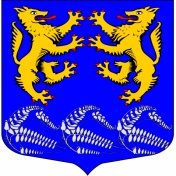 Муниципальное образование«ЛЕСКОЛОВСКОЕ СЕЛЬСКОЕ ПОСЕЛЕНИЕ»Всеволожского муниципального района Ленинградской областиАДМИНИСТРАЦИЯП О С Т А Н О В Л Е Н И Е       15.11.2019         .                                                                                № 405д. Верхние ОселькиВ соответствии со статьей 17.1 Федерального закона от 26.07.2006 г. № 135-ФЗ «О защите конкуренции», Приказом ФАС РФ от 10.02.2010 N 67 "О порядке проведения конкурсов или аукционов на право заключения договоров аренды, договоров безвозмездного пользования, договоров доверительного управления имуществом, иных договоров, предусматривающих переход прав владения и (или) пользования в отношении государственного или муниципального имущества, и перечне видов имущества, в отношении которого заключение указанных договоров может осуществляться путем проведения торгов в форме конкурса", Положением о порядке проведения конкурсов или аукционов на право заключения договоров аренды объектов муниципального недвижимого имущества, находящихся в собственности муниципального образования «Лесколовское сельское поселение» Всеволожского муниципального района Ленинградской области, утвержденным решением совета депутатов муниципального образования «Лесколовское сельское поселение» Всеволожского муниципального района Ленинградской области № 19 от 18.06.2013 г. администрация муниципального образования «Лесколовское сельское поселение» Всеволожского муниципального района Ленинградской областиПОСТАНОВЛЯЕТ:Утвердить аукционную документацию на право заключения договора аренды имущества, находящегося в собственности муниципального образования «Лесколовское сельское поселение» Всеволожского муниципального района Ленинградской области: нежилого помещения с кадастровым номером: 47:07:0115001:583, расположенного по адресу: Ленинградская область, Всеволожский район, Лесколовское сельское поселение, пос. Осельки (бывший в/г Осельки), д. 2, пом. 18. Разместить аукционную документацию на официальном сайте торгов www.torgi.gov.ru и официальном сайте муниципального образования «Лесколовское сельское поселение» Всеволожского муниципального района Ленинградской области. Постановление вступает в силу с момента его опубликования (обнародования).Контроль исполнения настоящего постановления оставляю за собой.Глава администрации                                                                  А.А. Сазонов Об утверждении аукционной документации на право заключения договора аренды муниципального имущества, расположенного по адресу: Ленинградская область, Всеволожский район, Лесколовское сельское поселение, пос. Осельки (бывший в/г Осельки), д. 2, пом. 18